Тема: Г. Тукай  “Шүрәле” әкиятеннән җиләк формасында брошь  үрү буенча осталык дәресе.Максат: Халкыбызның нәфис сәнгате “сәйлән үрү” эшчәнлеге аркылы балаларны милли мәдәнияткә, халык педагогикасына, рухи традицияләргә якынайту. Бурычлар:  1.Кызыксыну уяту, эш өчен кирәкле материал сайлап алу, эш өстәлен тәртиптә тоту, ижади шәхес итеп тәрбияләү.   2.Татар халык әкиятләренә кызыксыну уяту, аларны таный, эчтәлеген аңлый белергә күнектерү.3.Сәйләннән паралель һәм энәсыман үрү техникалары аша схема кулланып җиләк үрергә өйрәтү.Төп белем бирү өлкәсе: сәнгати – нәфәсәти үсешИнтеграль белем бирү өлкәләре: танып белү үсеше, физик үсеш, сөйләм үсеше, социаль- коммуникатив үсешМетодик алымнар һәм чаралар: Куркынычсызлык кагыйдәләрен,үрү техникаларын кабатлау.Җиһазлау: Алдан үрелгән үрнәк җиләкләрБулавка 50 см проволока Өч төрле төстә сәйлән №8(кызыл, яшел, сары)Кайчы20× 20 тукымаСхемаКлейСүзлек өстендә эш: болында, кырларда, урман.Алдан үткәрелгән эш: татар халык әкиятләре турында әңгәмә үткәрү, рәсемнәр карау, мультфильмнар карау, китаплар укуЭшчәнлек төзелеше: - куркынычсызлык кагыйдәләрен кабатлау.-Әзер эшне карау-схема белән танышу- эш өчен кирәкле материаллар әзерләүүрү техникасын кабатлау-музыка астында мөстәкыйль эшләү-анализлауЭшчәнлек барышы: - Исәнмесез балалар! Кәефләрегез ничек?-............-Бик яхшы. Без бүген сезнең белән түгәрәгебездә Габдулла Тукайның “Шәрәле”әкияендәге сюжет буенча эшебезне дәвам итәрбез,  җиләк формасында брошь үрү эше белән танышырбыз. Безнең кызларыбыз эзер. -Дөресләп, җайлап утырабыз. Менә шундый җиләк формасында брошь ясарбыз.(үрнәк җиләк формасында брошь күрсәтә).Сез ничек уйлыйсыз, җиләкләр шушындый төстә генә буламы?- ..........- Әйе балалар,  җиләкләр төрле – төрле төсләрдә , формаларда булалар.Җиләк ясау өчен :50 см проволока алабызИскә төшереп алыйк әле, проволоканы күзгә якын китерергә яки күршеңә таба юнәлтергә ярыймы? Ни өчен? Сәйләннне авызга кабарга ярыймы?Эш урыннарыгызны тәртипкә китерегез. Схемалар алыгыз,  проволокага беренче өч сәйлән кертәбез, параллель үрү алымы белән эшлибез. Җиләкнең сабагы һәм яфрагы энә сыман үрү алымы белән эшләнгән, игътибар иттегезме? Җиләкләребезне ясый башлыйбыз.(тыныч кына көй куела, күзләр өчен гимнастика ясыйбыз). Эш ахырында нәтиҗә ясыйбыз, икенче түгәрәктә эшебезне дәвам итәргә сөйләшеп сау буллашабыз.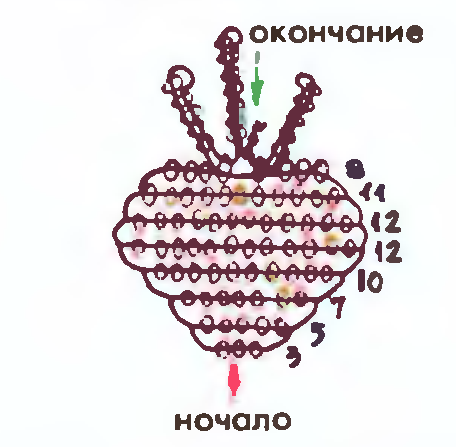 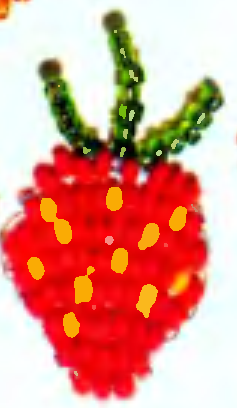 